108學年度嘉義縣藝術與美感深耕計畫子計畫二之一補助學校藝術深耕教學計畫成果報告表(期中報告)校 名嘉義縣大林鎮中林國民小學嘉義縣大林鎮中林國民小學嘉義縣大林鎮中林國民小學方案名稱藝遊未盡 幸福中林藝遊未盡 幸福中林活動日期108年8月1日~109年7月24日108年8月1日~109年7月24日108年8月1日~109年7月24日活動地點音樂教室音樂教室參加對象3-6年級3-6年級參與人次690人藝術家李芳如計畫說明目標培養視覺思考與感知，提升藝術鑑賞能力；傳統樂器的認識，並學會演奏的方法，由藝文教師及在地藝術創作者提供專業教學及創作訓練；規劃系 列藝術展演及活動。培養視覺思考與感知，提升藝術鑑賞能力；傳統樂器的認識，並學會演奏的方法，由藝文教師及在地藝術創作者提供專業教學及創作訓練；規劃系 列藝術展演及活動。培養視覺思考與感知，提升藝術鑑賞能力；傳統樂器的認識，並學會演奏的方法，由藝文教師及在地藝術創作者提供專業教學及創作訓練；規劃系 列藝術展演及活動。培養視覺思考與感知，提升藝術鑑賞能力；傳統樂器的認識，並學會演奏的方法，由藝文教師及在地藝術創作者提供專業教學及創作訓練；規劃系 列藝術展演及活動。培養視覺思考與感知，提升藝術鑑賞能力；傳統樂器的認識，並學會演奏的方法，由藝文教師及在地藝術創作者提供專業教學及創作訓練；規劃系 列藝術展演及活動。計畫說明內容對象:3-6年級學生，108學年度，每週兩節共30週，外聘藝術家為李芳如老師，協同指導為本校陳素媛老師。聘請本地畢業於台南女子技術學院音樂系李芳如老師，結合本校現有之樂器(節奏樂、直笛)指導本校3-6年級學生，以每人至少學會一種樂器為目標。對象:3-6年級學生，108學年度，每週兩節共30週，外聘藝術家為李芳如老師，協同指導為本校陳素媛老師。聘請本地畢業於台南女子技術學院音樂系李芳如老師，結合本校現有之樂器(節奏樂、直笛)指導本校3-6年級學生，以每人至少學會一種樂器為目標。對象:3-6年級學生，108學年度，每週兩節共30週，外聘藝術家為李芳如老師，協同指導為本校陳素媛老師。聘請本地畢業於台南女子技術學院音樂系李芳如老師，結合本校現有之樂器(節奏樂、直笛)指導本校3-6年級學生，以每人至少學會一種樂器為目標。對象:3-6年級學生，108學年度，每週兩節共30週，外聘藝術家為李芳如老師，協同指導為本校陳素媛老師。聘請本地畢業於台南女子技術學院音樂系李芳如老師，結合本校現有之樂器(節奏樂、直笛)指導本校3-6年級學生，以每人至少學會一種樂器為目標。對象:3-6年級學生，108學年度，每週兩節共30週，外聘藝術家為李芳如老師，協同指導為本校陳素媛老師。聘請本地畢業於台南女子技術學院音樂系李芳如老師，結合本校現有之樂器(節奏樂、直笛)指導本校3-6年級學生，以每人至少學會一種樂器為目標。經費使用情形核定金額：新臺幣　64,000　元；實支金額：新臺幣　64,000　元執行率(實支金額/核定金額*100%)：　100　%落後請說明及精進策略：                   核定金額：新臺幣　64,000　元；實支金額：新臺幣　64,000　元執行率(實支金額/核定金額*100%)：　100　%落後請說明及精進策略：                   核定金額：新臺幣　64,000　元；實支金額：新臺幣　64,000　元執行率(實支金額/核定金額*100%)：　100　%落後請說明及精進策略：                   核定金額：新臺幣　64,000　元；實支金額：新臺幣　64,000　元執行率(實支金額/核定金額*100%)：　100　%落後請說明及精進策略：                   核定金額：新臺幣　64,000　元；實支金額：新臺幣　64,000　元執行率(實支金額/核定金額*100%)：　100　%落後請說明及精進策略：                   核定金額：新臺幣　64,000　元；實支金額：新臺幣　64,000　元執行率(實支金額/核定金額*100%)：　100　%落後請說明及精進策略：                   教學回饋與省思-藝術家學生藉由不同地點練習來感受音樂，並且當聽眾角色來感受音樂意念，培養音樂直覺力、感受力及理解力。學生藉由不同地點練習來感受音樂，並且當聽眾角色來感受音樂意念，培養音樂直覺力、感受力及理解力。學生藉由不同地點練習來感受音樂，並且當聽眾角色來感受音樂意念，培養音樂直覺力、感受力及理解力。學生藉由不同地點練習來感受音樂，並且當聽眾角色來感受音樂意念，培養音樂直覺力、感受力及理解力。學生藉由不同地點練習來感受音樂，並且當聽眾角色來感受音樂意念，培養音樂直覺力、感受力及理解力。學生藉由不同地點練習來感受音樂，並且當聽眾角色來感受音樂意念，培養音樂直覺力、感受力及理解力。教學回饋與省思-協同教師透過藝術家與教師協同教學，可以提昇教師藝術、人文素養和藝文教學品質。透過藝術家與教師協同教學，可以提昇教師藝術、人文素養和藝文教學品質。透過藝術家與教師協同教學，可以提昇教師藝術、人文素養和藝文教學品質。透過藝術家與教師協同教學，可以提昇教師藝術、人文素養和藝文教學品質。透過藝術家與教師協同教學，可以提昇教師藝術、人文素養和藝文教學品質。透過藝術家與教師協同教學，可以提昇教師藝術、人文素養和藝文教學品質。實施成果1.直笛教學，是本校傳統中高年級學生人人會直笛，隨時隨地可吹奏直笛。2.授課教師及班級教師利用各種展演時機分享給未參與教師，讓更多教師共同成長。3.直笛社團於校內外活動時演奏，本校直笛隊榮獲105學年度全縣音樂比賽優等、106學年度全縣音樂比賽甲等、107學年度全縣音樂比賽甲等，108學年度全縣音樂比賽甲等。1.直笛教學，是本校傳統中高年級學生人人會直笛，隨時隨地可吹奏直笛。2.授課教師及班級教師利用各種展演時機分享給未參與教師，讓更多教師共同成長。3.直笛社團於校內外活動時演奏，本校直笛隊榮獲105學年度全縣音樂比賽優等、106學年度全縣音樂比賽甲等、107學年度全縣音樂比賽甲等，108學年度全縣音樂比賽甲等。1.直笛教學，是本校傳統中高年級學生人人會直笛，隨時隨地可吹奏直笛。2.授課教師及班級教師利用各種展演時機分享給未參與教師，讓更多教師共同成長。3.直笛社團於校內外活動時演奏，本校直笛隊榮獲105學年度全縣音樂比賽優等、106學年度全縣音樂比賽甲等、107學年度全縣音樂比賽甲等，108學年度全縣音樂比賽甲等。1.直笛教學，是本校傳統中高年級學生人人會直笛，隨時隨地可吹奏直笛。2.授課教師及班級教師利用各種展演時機分享給未參與教師，讓更多教師共同成長。3.直笛社團於校內外活動時演奏，本校直笛隊榮獲105學年度全縣音樂比賽優等、106學年度全縣音樂比賽甲等、107學年度全縣音樂比賽甲等，108學年度全縣音樂比賽甲等。1.直笛教學，是本校傳統中高年級學生人人會直笛，隨時隨地可吹奏直笛。2.授課教師及班級教師利用各種展演時機分享給未參與教師，讓更多教師共同成長。3.直笛社團於校內外活動時演奏，本校直笛隊榮獲105學年度全縣音樂比賽優等、106學年度全縣音樂比賽甲等、107學年度全縣音樂比賽甲等，108學年度全縣音樂比賽甲等。1.直笛教學，是本校傳統中高年級學生人人會直笛，隨時隨地可吹奏直笛。2.授課教師及班級教師利用各種展演時機分享給未參與教師，讓更多教師共同成長。3.直笛社團於校內外活動時演奏，本校直笛隊榮獲105學年度全縣音樂比賽優等、106學年度全縣音樂比賽甲等、107學年度全縣音樂比賽甲等，108學年度全縣音樂比賽甲等。執行困境與建議學童因個性、學習風格、生長環境等不同，在學習上產生不同的成效。讓我們在設計課程中，要考量學生智能發展部份，才能有助學生的學習。逐增強音樂感知能力，再進入曲式學習，展開精進學習。學童因個性、學習風格、生長環境等不同，在學習上產生不同的成效。讓我們在設計課程中，要考量學生智能發展部份，才能有助學生的學習。逐增強音樂感知能力，再進入曲式學習，展開精進學習。學童因個性、學習風格、生長環境等不同，在學習上產生不同的成效。讓我們在設計課程中，要考量學生智能發展部份，才能有助學生的學習。逐增強音樂感知能力，再進入曲式學習，展開精進學習。學童因個性、學習風格、生長環境等不同，在學習上產生不同的成效。讓我們在設計課程中，要考量學生智能發展部份，才能有助學生的學習。逐增強音樂感知能力，再進入曲式學習，展開精進學習。學童因個性、學習風格、生長環境等不同，在學習上產生不同的成效。讓我們在設計課程中，要考量學生智能發展部份，才能有助學生的學習。逐增強音樂感知能力，再進入曲式學習，展開精進學習。學童因個性、學習風格、生長環境等不同，在學習上產生不同的成效。讓我們在設計課程中，要考量學生智能發展部份，才能有助學生的學習。逐增強音樂感知能力，再進入曲式學習，展開精進學習。辦理活動照片(至少六張)辦理活動照片(至少六張)辦理活動照片(至少六張)辦理活動照片(至少六張)辦理活動照片(至少六張)辦理活動照片(至少六張)辦理活動照片(至少六張)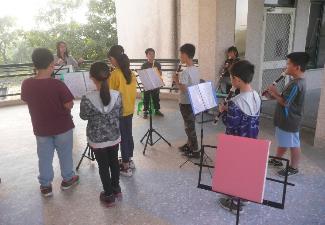 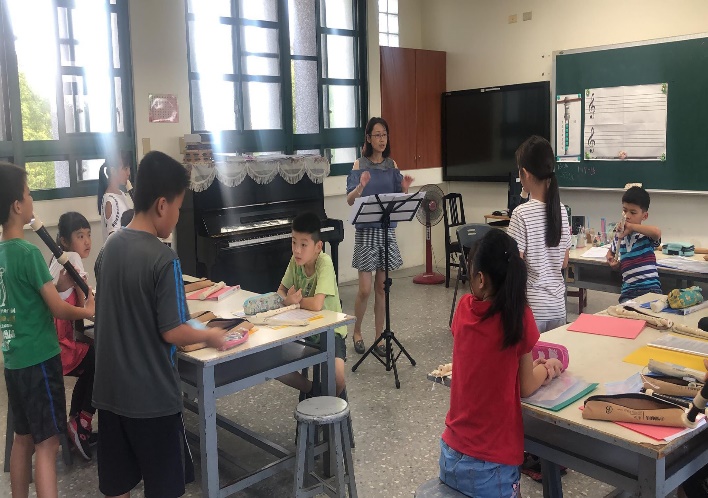 在室外練習合奏在室外練習合奏在室外練習合奏在室外練習合奏教師指導初學者教師指導初學者教師指導初學者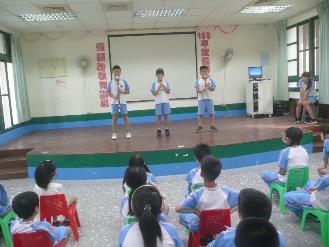 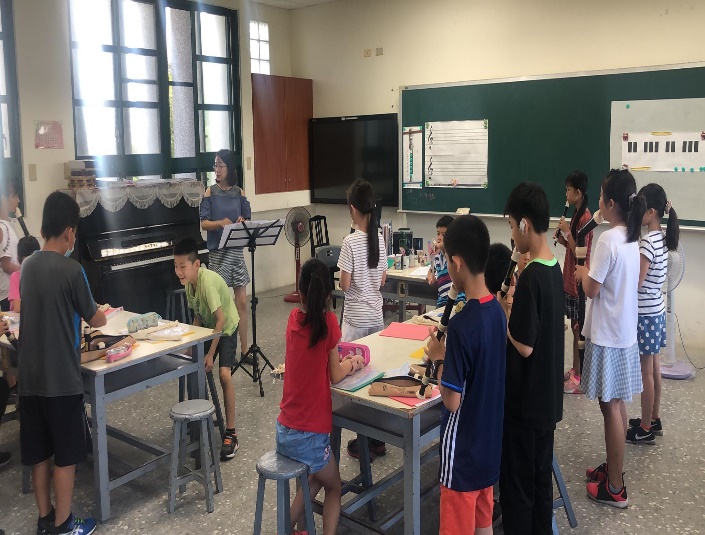 學生組聲部,於學生朝會時演出學生組聲部,於學生朝會時演出學生組聲部,於學生朝會時演出學生組聲部,於學生朝會時演出教師指導學生樂理教師指導學生樂理教師指導學生樂理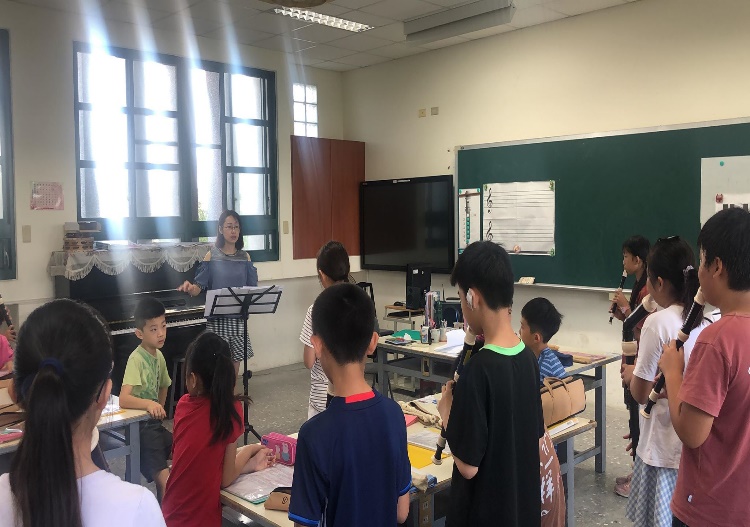 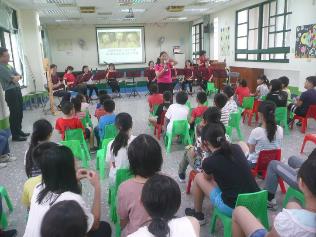 教師教導學生聲部練習教師教導學生聲部練習教師教導學生聲部練習教師教導學生聲部練習學生欣賞木笛響宴學生欣賞木笛響宴學生欣賞木笛響宴